青と赤の２択なんでもスイッチのようなキーアサインできる治具を使って、画像を選ぶソフトです。マッチング for Windowsを使用していれば、データをそのまま使えます。選択はマウスでもできますが、キーボードやなんでもスイッチのようなキーアサインをした治具を利用して選びます。キーボードは、左（青）を「Ｌ」キー、右（赤）を「Ｒ」キーで選択できるようになっています。●インストール方法　ZIPファイルを解凍して、「２たく」フォルダーを適切な場所にコピーして使用します。　.NET Framework 4以上が必要です。●問題の作成方法「マッチング for Windows」で作成した画像データを利用できます。表示はＪＰＧ、ＰＮＧ、ＧＩＦ形式です。「Card」フォルダーの下に画像ファイルをまとめたフォルダーを作成します。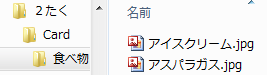 ●使用方法２たく.exeを起動します。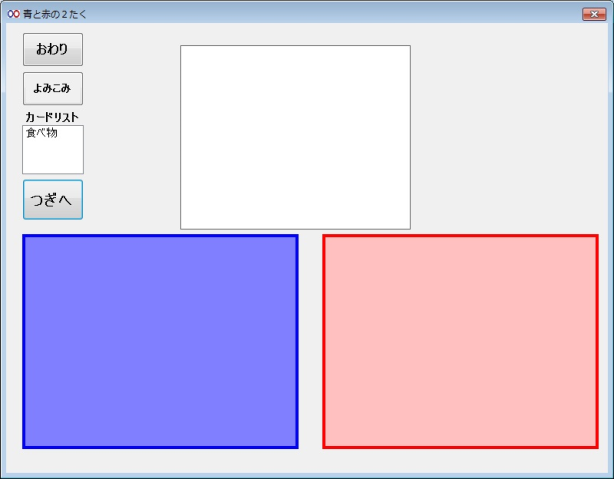 画像を「よみこみ」ボタンかカードリストから選びます。「よみこむ」ボタンで画像ファイルがあるフォルダーを選びます。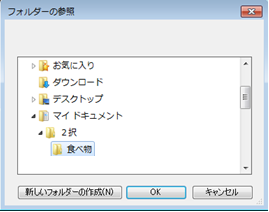 マッチングfor Windowsと同じフォルダーが使用できます。カードリストから選びます。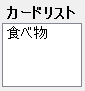 上の画像と同じ物を下から選ぶと、正解ならば○、不正解なら×が表示されます。☆選ぶ手段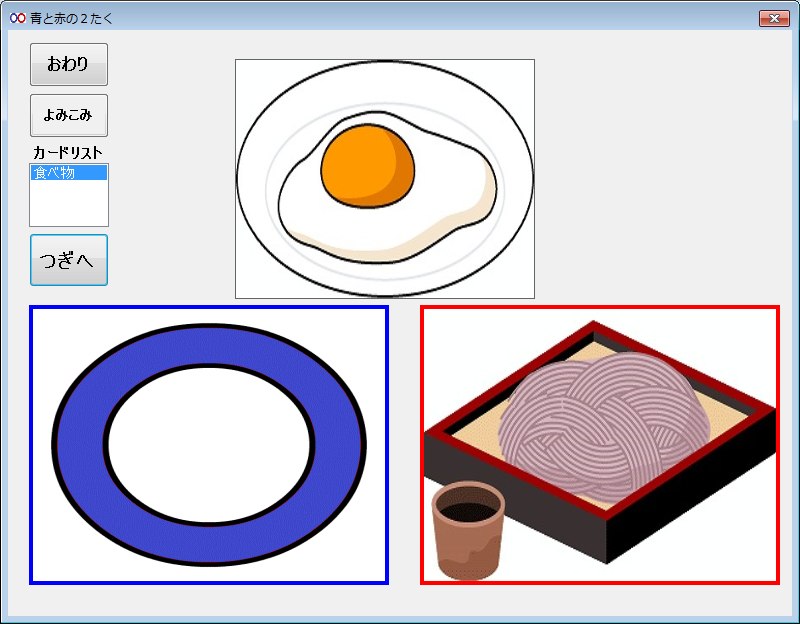 ・何でもスイッチで押して選ぶ・キーボードのＬとＲを押して選ぶ・マウスでクリックして選ぶ「つぎへ」ボタンを押すか、３秒経つと次の問題が表示されます。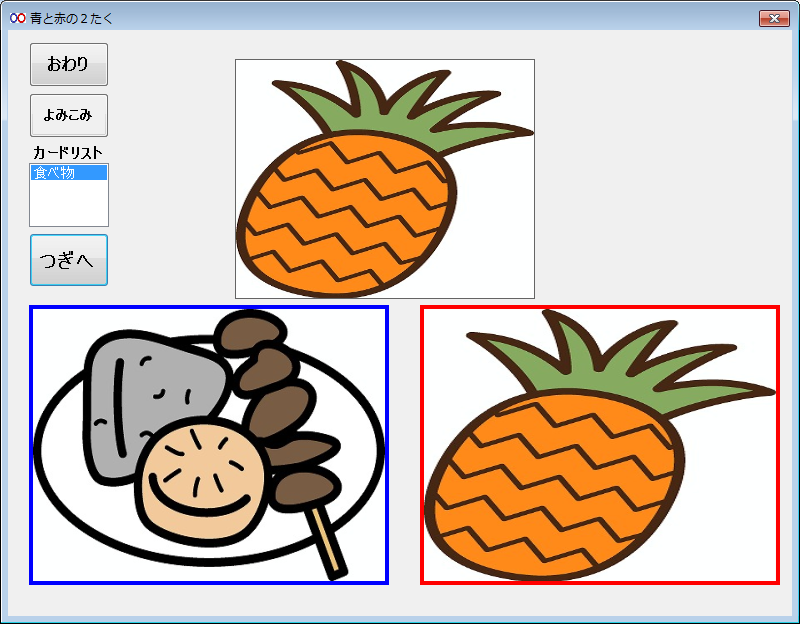 ・なんでもスイッチにスイッチ押しボタンを繋げた例１番にＦキーで青ボタン、２番にＪキーで赤ボタンを設定。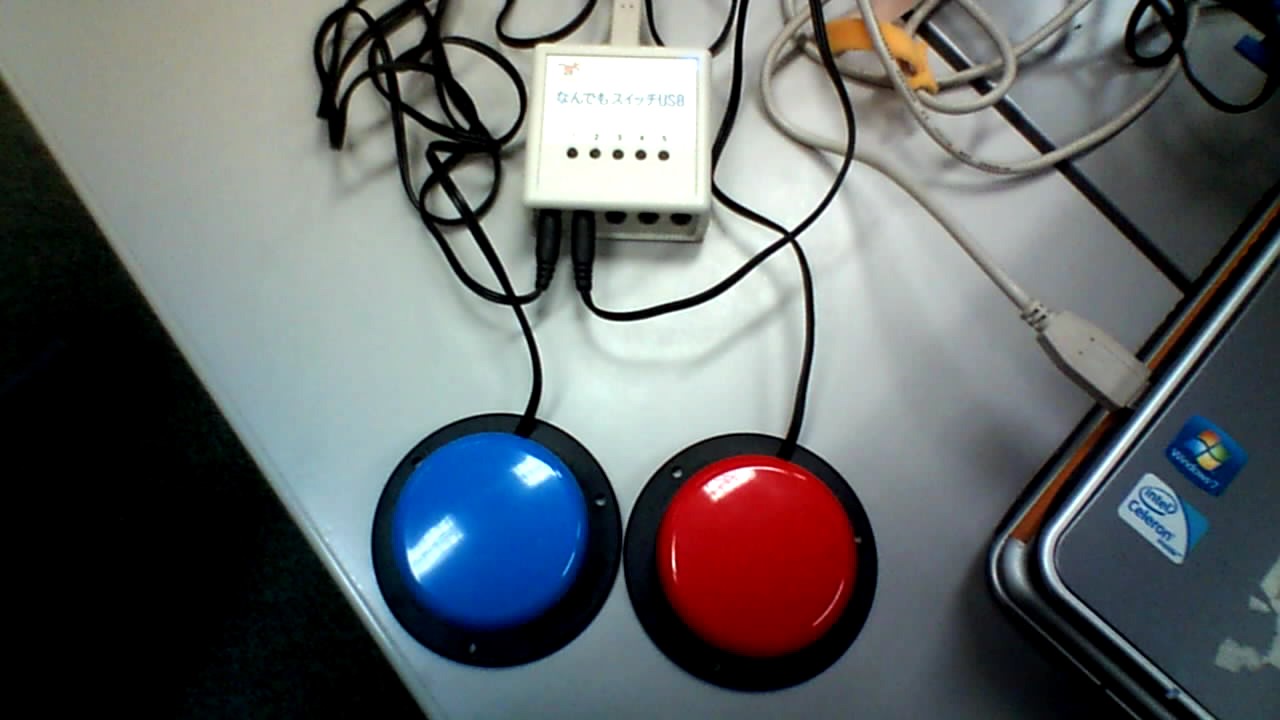 